GUÍA DE LENGUAJE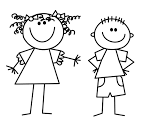 Comprender información explicita de un texto.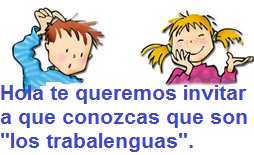 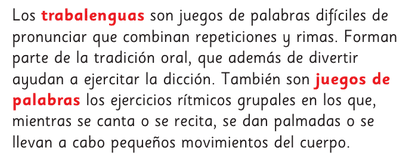 Ejemplos: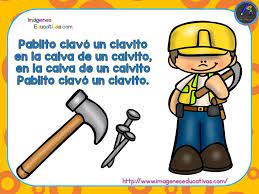 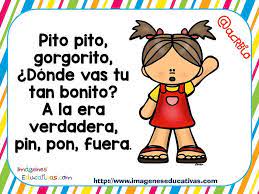 Escuchar el trabalenguas. Encierra todas las letras P, p que encuentres.Responde a las preguntas y encierra la alternativa correcta.Pedro Pablo Pérez Pereira es un:¿Qué pintaba el pintor portugués?Haz un dibujo relacionado con el trabalenguas.Colorear y decorar  las imágenes de animales vivíparos respetando los bordes utilizando diferentes lápices de colores y materiales de desecho.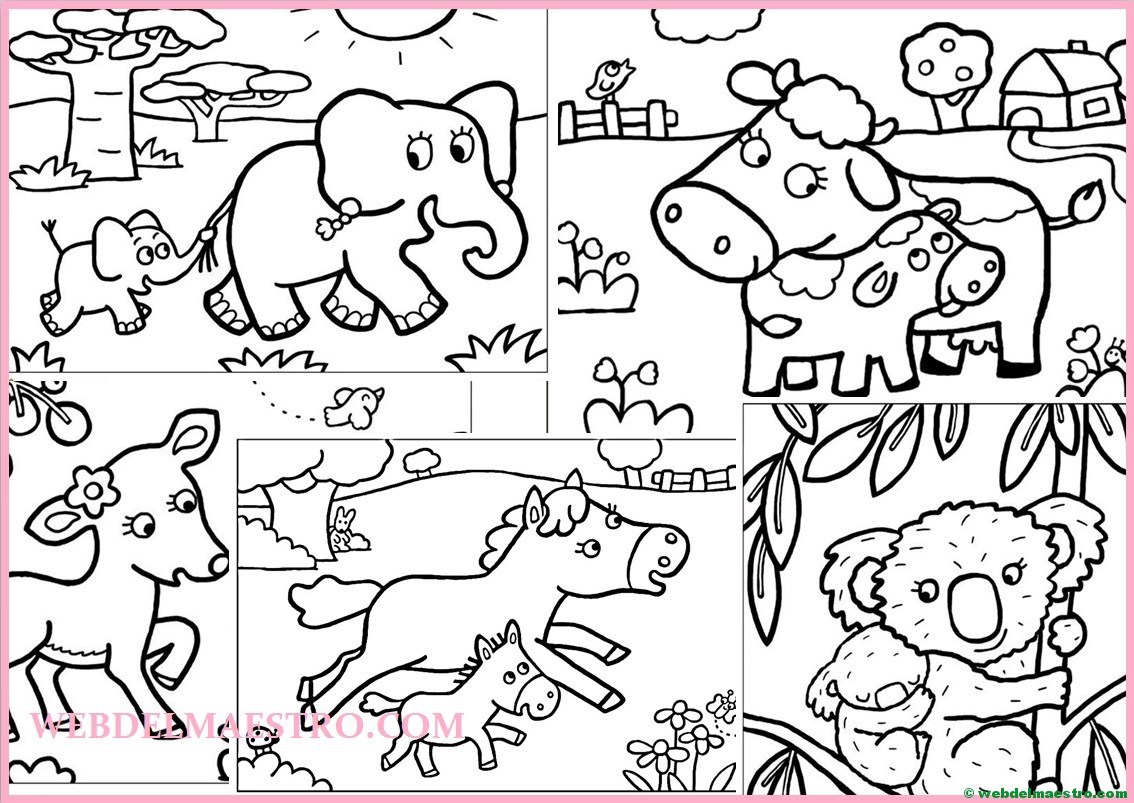 Unir y colorear cada animal vivíparo con su mamá y pegarl en una cartulina decorando los bordes con papel picado.Cada animal con su mama”Realiza un dictado de las sílabas en estudio. (PA,PE,PI,PO,PU) ¡¡¡ vamos que tú puedes!!! ( LA TARJETA DEL DICTADO VA A ANEXADO A LA GUÍA) 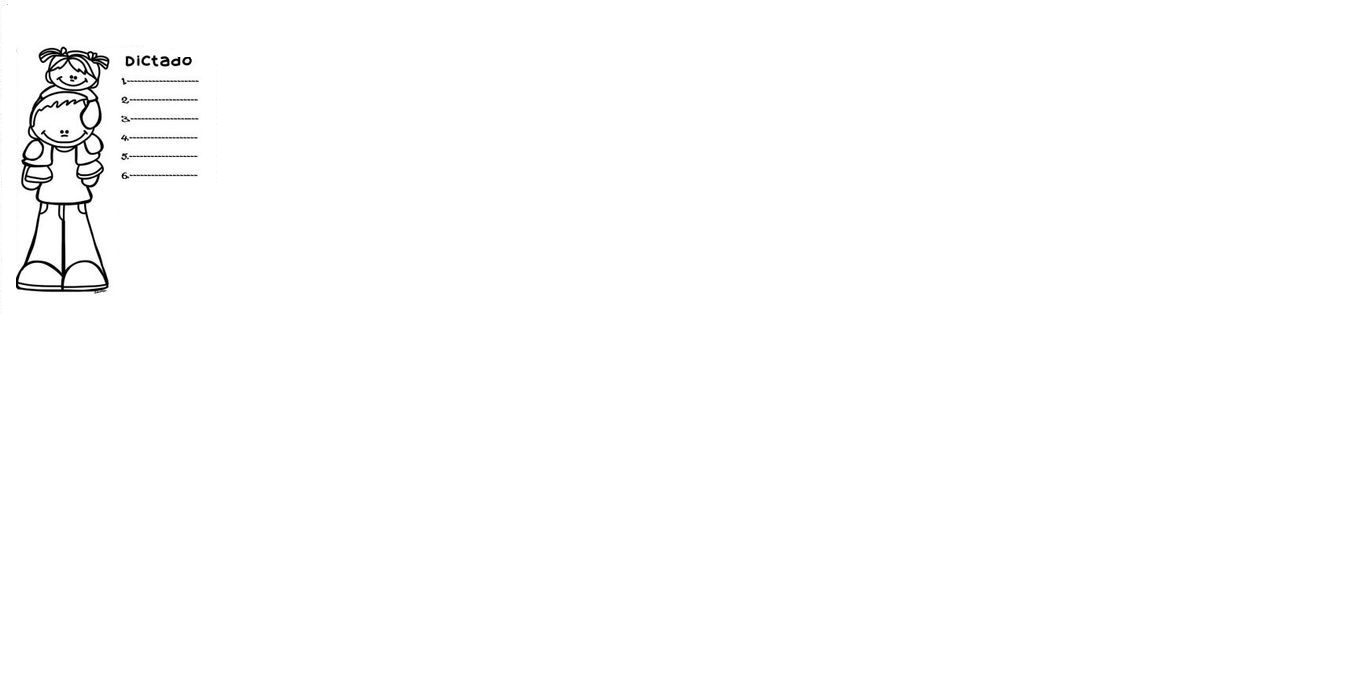 MATERIAL PARA RECORTAR:Pide a un adulto que te lee las instrucciones.Tendrás que identificar y recortar los dibujos y pegarlos según su sonido inicial silábico, es decir los que comienzan con PA…tendrás que pegarlos donde se encuentra esa sílaba en una hoja de block y así sucesivamente. ¡Vamos con tu esfuerzo todo es posible!Nombre:Curso: KINDER Fecha: semana N°22¿QUÉ APRENDEREMOS?¿QUÉ APRENDEREMOS?¿QUÉ APRENDEREMOS?Ámbito: Comunicación IntegralÁmbito: Comunicación IntegralÁmbito: Comunicación IntegralNúcleo: Lenguaje Verbal y Lenguajes ArtísticosNúcleo: Lenguaje Verbal y Lenguajes ArtísticosNúcleo: Lenguaje Verbal y Lenguajes ArtísticosObjetivo de Aprendizaje:	(3): Descubrir en contenidos lúdicos, atributos fonológicos de palabras conocidas, como conteo de palabras, segmentación y conteo de sílabas, identificación de sonidos finales e iniciales.(6): Comprender contenidos explícitos de textos literarios y no literarios, a partir de la escucha atenta, describiendo información y realizando progresivamente inferencias y predicciones.5):Representar plásticamente emociones, ideas, experiencias e intereses, a través de líneas, formas, colores, texturas, con recursos y soportes en plano y en volumen.Objetivo de Aprendizaje:	(3): Descubrir en contenidos lúdicos, atributos fonológicos de palabras conocidas, como conteo de palabras, segmentación y conteo de sílabas, identificación de sonidos finales e iniciales.(6): Comprender contenidos explícitos de textos literarios y no literarios, a partir de la escucha atenta, describiendo información y realizando progresivamente inferencias y predicciones.5):Representar plásticamente emociones, ideas, experiencias e intereses, a través de líneas, formas, colores, texturas, con recursos y soportes en plano y en volumen.Objetivo de Aprendizaje:	(3): Descubrir en contenidos lúdicos, atributos fonológicos de palabras conocidas, como conteo de palabras, segmentación y conteo de sílabas, identificación de sonidos finales e iniciales.(6): Comprender contenidos explícitos de textos literarios y no literarios, a partir de la escucha atenta, describiendo información y realizando progresivamente inferencias y predicciones.5):Representar plásticamente emociones, ideas, experiencias e intereses, a través de líneas, formas, colores, texturas, con recursos y soportes en plano y en volumen.Objetivos de la semana:Comprender información explicita de un texto.Escuchar el trabalenguas. Encierra todas las letras P, p que encuentres.Responde a las preguntas y encierra la alternativa correcta.Colorear y decorar  las imágenes de animales vivíparos respetando los bordes utilizando diferentes lápices de colores y materiales de desecho.Unir y colorear cada animal vivíparo con su mamá y pegarlo en una cartulina decorando los bordes con papel picado.Realiza un dictado de las sílabas en estudio. (PA,PE,PI,PO,PU) MATERIAL PARA RECORTAR: Identificar y recortar los dibujos y pegarlos según su sonido inicial silábico.Objetivos de la semana:Comprender información explicita de un texto.Escuchar el trabalenguas. Encierra todas las letras P, p que encuentres.Responde a las preguntas y encierra la alternativa correcta.Colorear y decorar  las imágenes de animales vivíparos respetando los bordes utilizando diferentes lápices de colores y materiales de desecho.Unir y colorear cada animal vivíparo con su mamá y pegarlo en una cartulina decorando los bordes con papel picado.Realiza un dictado de las sílabas en estudio. (PA,PE,PI,PO,PU) MATERIAL PARA RECORTAR: Identificar y recortar los dibujos y pegarlos según su sonido inicial silábico.Objetivos de la semana:Comprender información explicita de un texto.Escuchar el trabalenguas. Encierra todas las letras P, p que encuentres.Responde a las preguntas y encierra la alternativa correcta.Colorear y decorar  las imágenes de animales vivíparos respetando los bordes utilizando diferentes lápices de colores y materiales de desecho.Unir y colorear cada animal vivíparo con su mamá y pegarlo en una cartulina decorando los bordes con papel picado.Realiza un dictado de las sílabas en estudio. (PA,PE,PI,PO,PU) MATERIAL PARA RECORTAR: Identificar y recortar los dibujos y pegarlos según su sonido inicial silábico.Objetivo Transversal (6): Coordinar con precisión y eficiencia sus habilidades  psicomotrices finas en función de sus intereses de exploración y juego.Objetivo Transversal (6): Coordinar con precisión y eficiencia sus habilidades  psicomotrices finas en función de sus intereses de exploración y juego.Objetivo Transversal (6): Coordinar con precisión y eficiencia sus habilidades  psicomotrices finas en función de sus intereses de exploración y juego.Para trabajar con mi guía necesito:Estar en un ambiente tranquilo.Lavarme las manos.Estar en compañía de un adulto.Contar con muchas ganas para responder.Pedro, Pablo Pérez Pereirapobre pintor portugués,pinta paisajes por poca platapara poder pasear por París.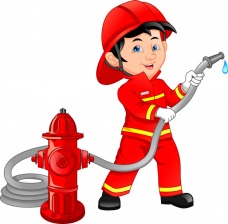 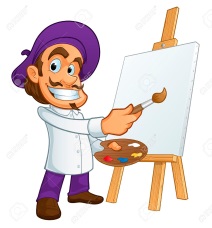                 bombero                               pintor                        carabinero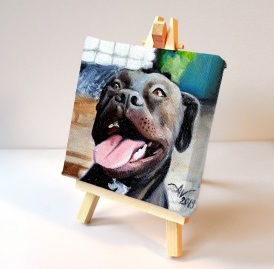 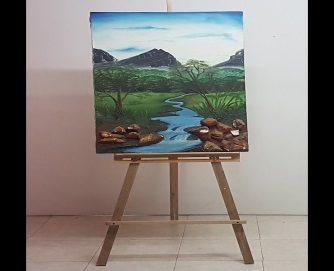 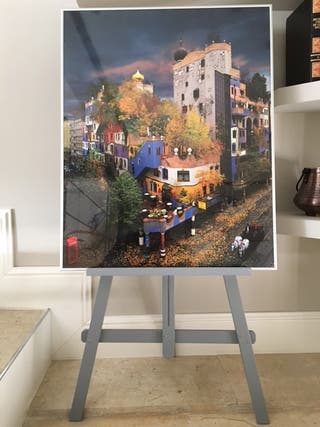                  Un perro                            paisajes                               una ciudadTICKET DE SALIDALa siguiente actividad tiene como objetivo conocer cuánto aprendiste de la consonante P  y de las sílabas (PA,PE,PI,PO,PU)Colorea la sílaba que comienza cada imagen.. (pa- pe- pi-po- pu). 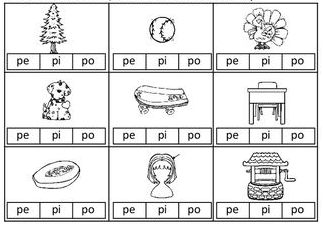 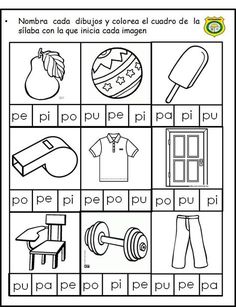 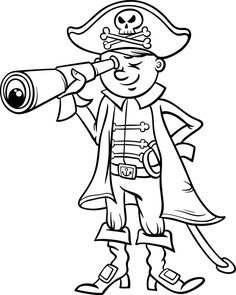 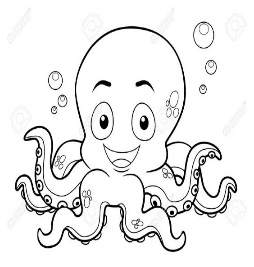 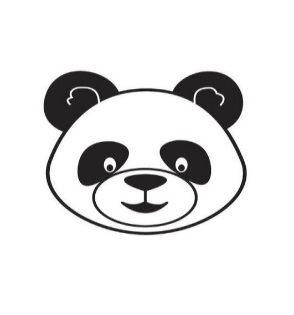 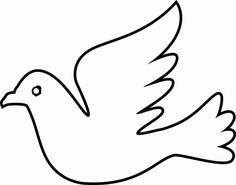 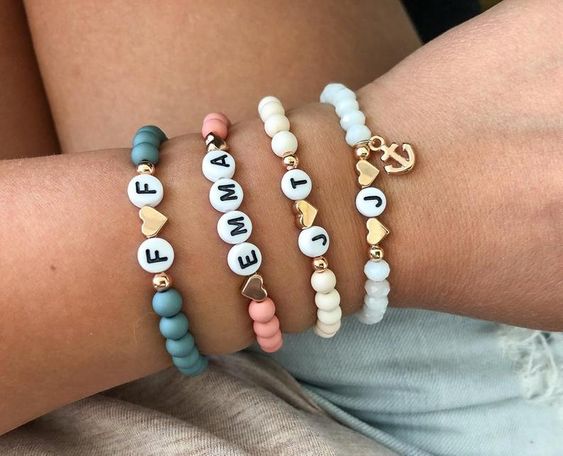 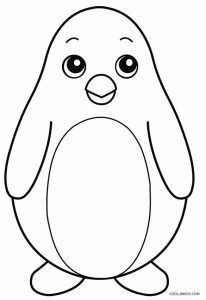 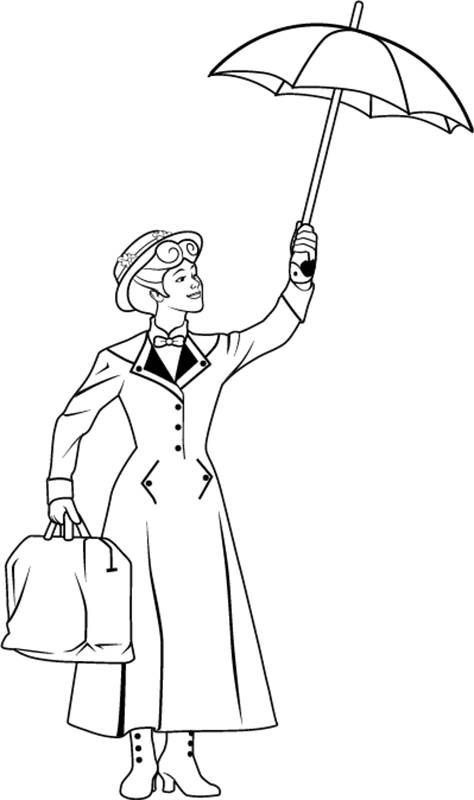 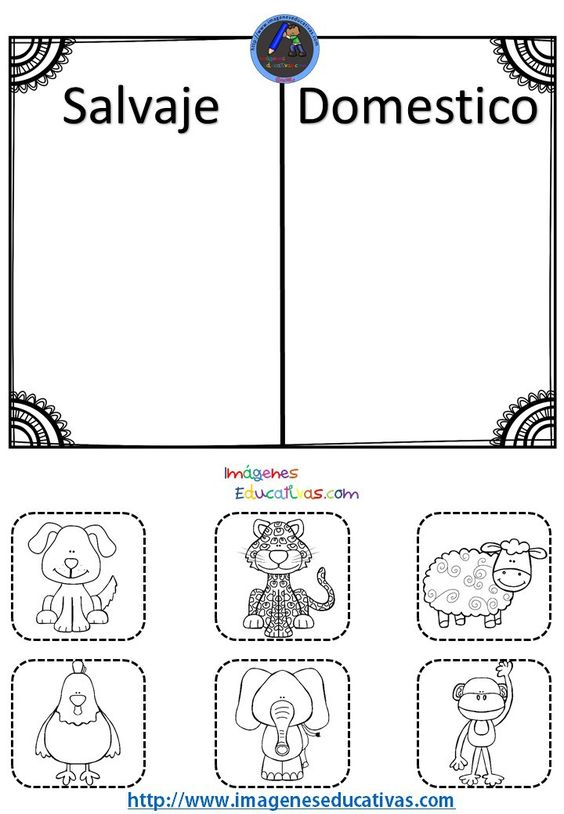 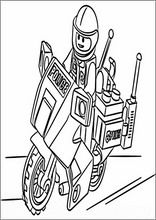 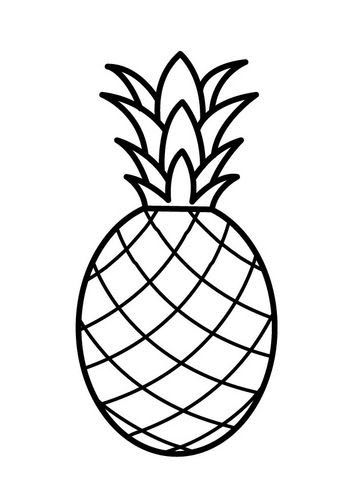 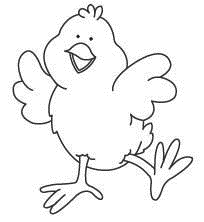 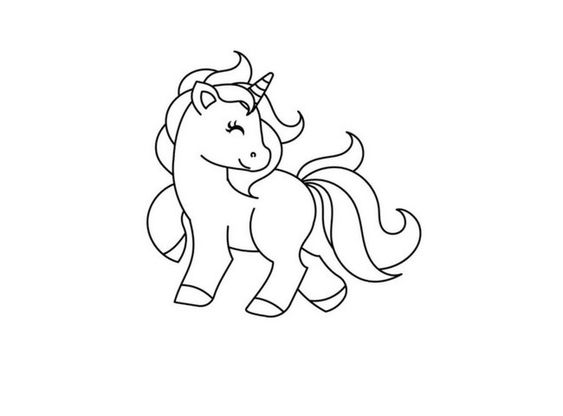 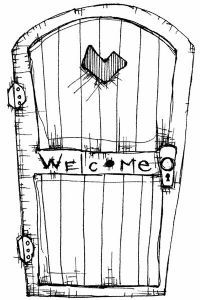 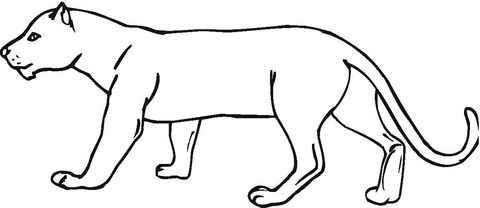 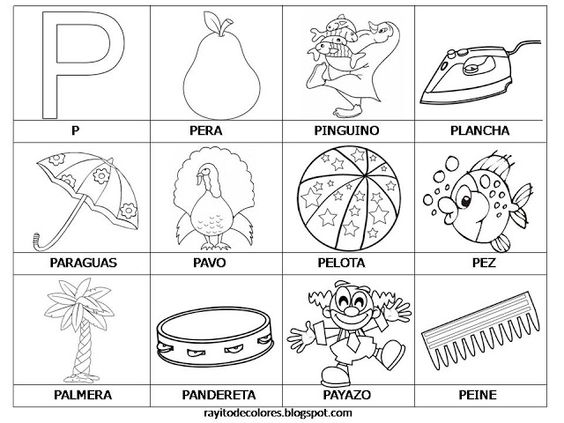 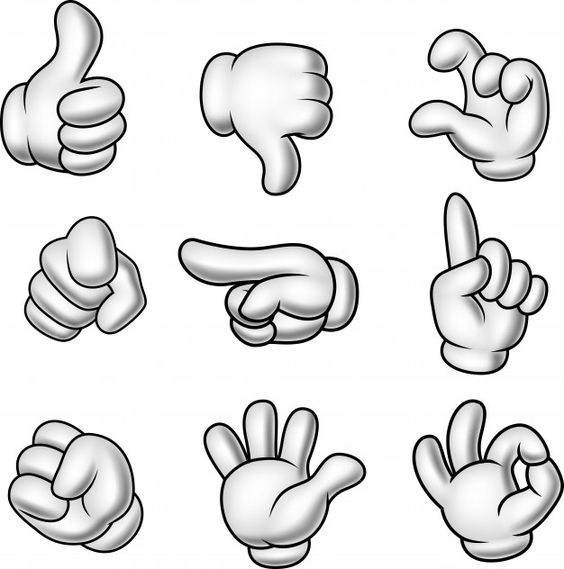 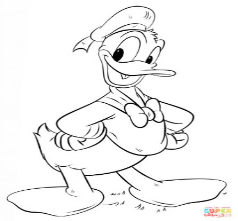 